	STATE OF ARKANSAS                                                                  OFFICE OF STATE PROCUREMENT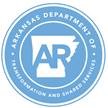 	Department of Transformation                                                               501 Woodlane St., Suite 220and Shared Services                                                                                          Little Rock, AR  72201Phone: 501-324-9316Fax: 501-324-9311http://www.arkansas.govSP-20-0016 K-12 Emergency Alert Mobile Application System Qualified Vendor’s ListIntroductionThis Qualified Vendors List (QVL) is issued by the Office of State Procurement (OSP) for Arkansas Public Schools to establish a pool of qualified vendors for a K-12 Emergency Alert Mobile Application System.This memorandum serves as the official notification that the vendors listed below are on the Arkansas Qualified Vendors List (QVL) for K-12 Emergency Alert Mobile Application System effective January 1, 2022.  Qualifying PeriodVendors listed on the QVL will be qualified for one (1) year beginning January 1, 2022 through December 31, 2022.  The QVL will be reviewed for renewal annually for up to four (4) additional one (1) year periods or a portion thereof upon mutual agreement by the vendor and the State. Qualified Vendor ListAgency InstructionsArkansas Public Schools may choose vendors from the QVL on an as needed basis per project based on the product offered, pricing, and other factors as determined by Arkansas Public Schools. Arkansas Public Schools may contact the vendor via email or telephone to check the vendor’s availability for the project. Arkansas Public Schools will provide the chosen vendor with a Scope of Work (SOW).  The SOW will outline the specifications of the project such as goals, requirements, and timelines. Arkansas Public Schools and the chosen vendor may negotiate pricing before project initiation.  If the chosen vendor cannot provide pricing that fits into the Arkansas Public School’s budget, Arkansas Public Schools may contact another vendor listed on the QVL. Arkansas Public Schools are responsible for issuance of any resultant contract with the qualified vendor.Arkansas Public Schools are responsible for reporting Service Contracts, if applicable, if the annual contract amount is at least $25,000 but less than $50,000.Arkansas Public Schools are responsible for submitting the proper documentation for Legislative Review, if applicable, should the annual contract amount be at least $50,000 or the Total Projected Cost ever meet the threshold of $350,000 for Service contracts. OSP Contact InformationHeather Bailey, Buyer501-324-9320heather.v.bailey@arkansas.govPlease contact Heather Bailey at the email or phone number above should you have any questions regarding this QVL.   VENDORCONTACTEMAILPHONECrisisGo, IncChris Vuillaumechris.vuillaume@crisisgo.com818-585-9183CrisisGo, IncDavid KavlickDavid.kavlick@crisisgo.com330-217-7999Rave Wireless (DBA Rave Mobile Safety)Dan Flahertyrenewals@ravemobilesafety.com508-782-2134